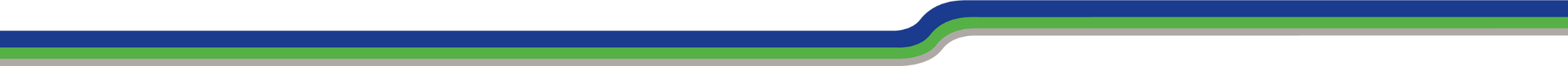 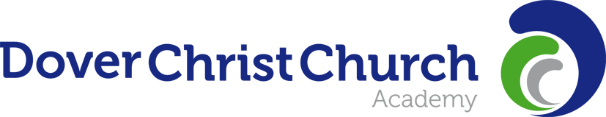 Full Time Teacher of Performing Arts – Job DescriptionLevel:			Main Pay ScaleLine Manager:	All staff are ultimately responsible to the PrincipalPurpose and Accountability:To ensure that students learn and develop effectively and in a disciplined way.To ensure that every student has a successful and enjoyable educational experience.To contribute to the planning of programmes of study and lessons as well as the evaluation of teaching and learning within the department.Teachers:You are to carry out the duties of a school teacher as set out in Pay and Conditions Document 2013 and subject to any amendments due to government legislation.  This includes any duties as may be reasonably directed by the Principal.All staff are expected to uphold the Academy’s principles and policies which underpin good practice and the raising of standards.Demonstrate a thorough and up to date knowledge of the teaching of your subject and take account of wider curriculum developments which are relevant to your work.Consistently and effectively plan lessons and sequences of lessons to meet students’ individual learning needs.Consistently and effectively use a range of appropriate strategies for teaching and classroom management.Consistently and effectively use information about prior attainment to set well-grounded expectations for students and monitor progress to give clear and constructive feedback.Demonstrate that, as a result of your teaching, your students achieve well relative to the students’ prior attainment.Take responsibility for your professional development and use the outcomes to improve your teaching and students’ learning.Make an active contribution to the policies and aspirations of the Academy.Responsibilities and Duties:The job includes, but is not limited to:Delivering good quality music  and drama lessons, preparing students for the world of performance arts, clearly showing progression over a period of time.Working with the Academy to plan and implement termly schemes of work.Preparing students for shows, termly presentations and preliminary exams, ensuring that students are set up to succeed at a high standard.Teaching and building students’ confidence in technical skills so as to provide them with a solid grounding in practice.Footnote: This job description is provided to assist the job holder to know what his/her main duties are. It may be amended from time to time without change to the level of responsibility appropriate to the grade of post.Full Time Teacher of Performing Arts - Person SpecificationEssentialDesirableKnowledge and ExperienceA teaching qualification together with QTS.Subject knowledge sufficient to challenge able students and achieve high outcomes at Key Stages 3, 4 and Post 16Awareness of strategies available for improving learning and achievement of students.A good understanding of curriculum developments in the specific subject area.Familiarity with national strategies.
A good honours degree in a relevant subject

A clear philosophy on how/why the subject should be taught.Skills and AbilitiesAbility to use a range of teaching and learning strategies.An understanding of how assessment for learning can improve student performance.Ability to use student data to raise standards.Ability to communicate both orally and in writing to both students and parents.
A confident and competent user of ICT.
Knowledge and understanding of how ICT can be used in the teaching of a subject to enhance learning.Personal QualitiesEnthusiasm and positive outlook.A positive attitude towards professional development and their own learning.Reliability and integrity.The ability to work independently and collaboratively as a member of a team.Creative in problem solving together with a willingness to take on or try new approaches and ideas.Good personal organisation.
